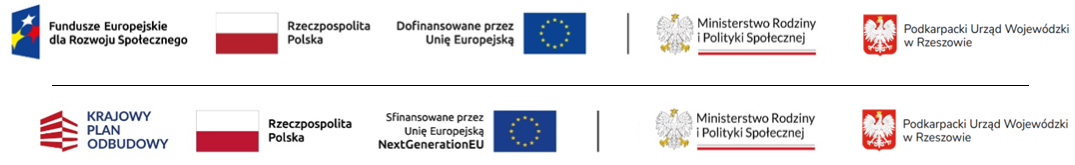 KLAUZULA INFORMACYJNA – przetwarzanie danych osobowych osób fizycznych w związku z udziałem w Programie Aktywny Maluch 2022-2029W związku z przetwarzaniem danych osobowych informujemy, zgodnie z zapisami ogólnego rozporządzenia o ochronie danych z dnia 27 kwietnia 2016 r. (dalej: RODO), że:administratorem Pani/Pana danych osobowych jest Wojewoda Podkarpacki z siedzibą w Rzeszowie, ul. Grunwaldzka 15, 35-959 Rzeszów; kontakt jest możliwy za pomocą telefonu: 178671300; e-maila: s@rzeszow.uw.gov.pl; skrytki ePUAP: /PUWRzeszow/SkrytkaESP lub /PUWRzeszow/skrytka; Pani/Pana dane osobowe przetwarzane są w celu uczestnictwa w Programie rozwoju instytucji opieki nad dziećmi w wieku do lat 3 Aktywny Maluch 2022–2029, który został uruchomiony na podstawie ustawy z dnia 4 lutego 2011 r. o opiece nad dziećmi w wieku do lat 3, w związku z art. 6 ust. 1 lit. e RODO;dane osobowe będą przetwarzane w czasie trwania Programu i przez okres 5 lat licząc od roku następnego po ostatnim roku, którego Program dotyczy, jako okres niezbędny do realizacji wskazanego powyżej celu;podanie przez Panią/Pana danych osobowych jest dobrowolne, jednak ich niepodanie uniemożliwia udział w Programie; odbiorcami Pani/Pana danych osobowych mogą być:Minister Funduszy i Polityki Regionalnej w zakresie niezbędnym do uczestnictwa Pani/Pana w Programie,podmioty, które są uprawnione, na podstawie obowiązujących przepisów prawa, do dostępu do nich oraz ich przetwarzania w zakresie określonym przepisami, w tym kontrolującym działalność Wojewody (NIK, KAS, CBA, Prokuratura, sądy),podmioty wykonujące zadania w zakresie utrzymania i rozwoju systemów teleinformatycznych, w tym elektronicznego systemu zarządzania dokumentacją e-Dok (Centralny Ośrodek Informatyki z siedzibą w Warszawie), systemu Rejestr Żłobków i Klubów Dziecięcych, systemu emp@tia Portal Informacyjno – Usługowy,podmioty zaangażowane w utrzymanie systemów poczty elektronicznej oraz serwisu ePUAP, które mogą być wykorzystywane do kontaktu z Panią/Panem;przysługuje Pani/Panu prawo do:dostępu do danych osobowych na podstawie art. 15 RODO,żądania sprostowania (poprawienia) swoich danych na podstawie art. 16 RODO, jeśli są nieprawidłowe lub uzupełnienia jeśli są niekompletne,żądania usunięcia swoich danych osobowych na podstawie art. 17 RODO po ustaniu okresu przechowywania, w myśl obowiązujących przepisów,żądania ograniczenia przetwarzania danych na podstawie art. 18 RODO;  Pani/Pana dane nie będą poddane zautomatyzowanym procesom związanym z podejmowaniem decyzji, w tym profilowaniu;Pani/Pana dane nie będą przekazane odbiorcom w państwach znajdujących się poza Unią Europejską i Europejskim Obszarem Gospodarczym lub do organizacji międzynarodowej bez postawy prawnej.W przypadku jakichkolwiek wątpliwości czy pytań w zakresie przetwarzania Pani/Pana danych osobowych oraz korzystania z praw związanych z przetwarzaniem danych osobowych może się Pani/Pan kontaktować z Inspektorem Ochrony Danych w Podkarpackim Urzędzie Wojewódzkim w Rzeszowie: listownie na adres Podkarpackiego Urzędu Wojewódzkiego w Rzeszowieza pośrednictwem elektronicznej skrzynki podawczej: /PUWRzeszow/SkrytkaESP lub /PUWRzeszow/skrytkae-mailowo rodo@rzeszow.uw.gov.pl,osobiście w siedzibie PUW w Rzeszowie przy ul. Grunwaldzkiej 15.Jeśli uzna Pani/Pan, że dane osobowe nie są przetwarzane w sposób prawidłowy, przysługuje Pani/Panu prawo wniesienia skargi do organu nadzorczego – Prezesa Urzędu Ochrony Danych Osobowych, ul. Stawki 2, 00-193 Warszawa. 